ANEXO C – TERMO DE OUTORGA E ACEITAÇÃO *Exclusivo para a/o estudante proponente Edital Prosis nº 22/2019 - Concurso Artístico para a Consciência Negra e EducaçãoEu, ____________________________________________________________________, nº de Matrícula _________________________, na condição de proponente e possível coordenador/a da proposta de intervenção submetida ao Edital Prosis 22/2019 – Concurso Artístico para a Consciência Negra e Educação, declaro ter acordo com os termos previstos no referido Edital. Declaro, também, a veracidade dos documentos entregues, bem como me comprometo com a prestação de contas que comprove a execução da proposta de mobilização cultural planejada, caso obtenha o incentivo financeiro da Universidade Federal do Sul da Bahia.E-mail:  ___________________________________________   Tel.: _________________________________________, ______de _____________de 2019._______________________________________________Assinatura do/a estudante proponenteDADOS BANCÁRIOSNúmero do CPF: _________________________ Banco: ________________________________Agência: ____________ Dígito: _____ Operação: _______Conta Corrente: __________________ Dígito: _____EXTRATO BANCÁRIO ATUAL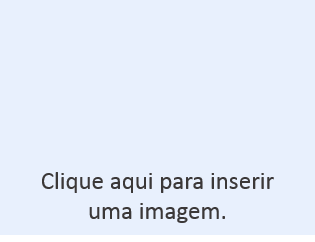 